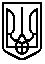 Малобурімська загальноосвітня школа І-ІІІ ступенівЧорнобаївської селищної ради Черкаської областівул. Центральна 13Б, с. Мала Бурімка, 19924, тел: 0(4789)4-64-40, E-mail: mburimka@ukr.net, Web: https://mburimka.e-schools.info; Код ЄДРПО 33376365Н А К А ЗС. Мала Бурімка Золотоніського району Черкаської області07.09. 2023                                                                                                                      №112-оПро створення динамічних групдля проведення само оцінювання за напрямом «Система оцінювання здобувачів освіти» та «Педагогічна діяльність» у 2023 – 2024 н.р.Відповідно до Законів України «Про освіту» (стаття 41, ч.3 ст.48) та «Про повну загальну середню освіту» (стаття 42), Порядку проведення моніторингу якості освіти, затвердженим наказом Міністерства освіти і науки України 16 січня 2020 року №54, зареєстрованим в Міністерстві юстиції України 10 лютого 2020 року за №154/344337, Методики оцінювання освітніх та управлінських процесів ЗЗСО, наказу МОНУ «Про затвердження методичних рекомендацій з питань формування внутрішньої системи забезпечення якості освіти у ЗЗСО» від 30.11.2020 №1480, Положення про внутрішню систему забезпечення якості освіти, з метою розбудови внутрішньої системи забезпечення якості освітньої діяльності та якості в навчальному закладі, постійного підвищення якості освітньої діяльності, використання системного підходу до здійснення моніторингу на всіх етапах освітнього процесуНАКАЗУЮ:Провести в 2023 – 2024 н.р. вивчення й самооцінювання якості освітньої діяльності у закладі за напрямом «Система оцінювання здобувачів освіти» (І семестр) та «Педагогічна діяльність» (ІІ семестр).Створити робочі динамічні групи внутрішніх експертів для проведення само оцінювання (додаток1).Динамічним групам:До 01.10.2023 року ознайомитися із критеріями, індикаторами оцінювання освітньої діяльності за обома напрямками.До 01.10.2023 року підготувати інструменти для проведення самоаналізу, опитування учасників освітнього процесу: перелік запитань для проведення анкетування серед педагогічних працівників, батьків та учнів, яким виповнилося 14 років чи Google-опитування, форми для спостереження за заняттями, форми для вивчення документації, форму само оцінювання.До 20.12.2023 року вивчити «Систему оцінювання здобувачів освіти», до 20.05.2024 року вивчити «Педагогічну діяльність», використавши такі методи збору інформації як вивчення документації, спостереження за навчальним заняттям, опитування учасників освітнього процесу та заповнити форму само оцінювання.Узагальнити результати само оцінювання та визначити рівень освітньої діяльності закладу та ознайомити із звітом про результати само оцінювання на засіданнях педагогічної ради в січні 2024 року та травні 2024 року.До 30.06.2024 року підготувати висновки і визначити шляхи вдосконалення освітньої діяльності та заслухати їх на засідання педради в червні 2024 року та врахувати його при складанні річного плану роботи на новий навчальний рік.До 01.07.2024 року оприлюднити звіт на сайті закладу.Контроль за виконанням даного наказу залишаю за собою.Директор:                                                                               Світлана БОЙКО            З наказом ознайомлені:                                                         Діана Батир                                                                                                             Людмила Сухенко                                                                                                              Тетяна Пустова                                                                                                              Ірина Мороз                                                                                                              Ольга Нагорна                                                                                                              Валентина Бабак                                                                                                              Андрій Яценко                                                                                                              Наталія Захарченко                                                                                                             Лідія Гирич                                                                                                              Надія Росенко.                                                                                                             Лариса Авраменко                                                                                                  Олена Татаровська В’ячеслав Кравченко Наталія ТригубДодаток 1до наказу по Малобурімській ЗОШ І-ІІІ ступеніввід 07.09.2023 р. №112-оДинамічні групи у складі педагогічних працівників, здобувачів освіти, батьківдля проведення самооцінювання ефективності функціонування внутрішньої системи забезпечення якості освітиГрупа 1Група 2Система оцінювання здобувачів освітиПедагогічна діяльністьГолова комісіїБойко С. В.Бойко С. В.Члени комісіїАвраменко Л.Л.Авраменко Л.Л.Нагорна О. В.Росенко Н. В.Захарченко Н. В.Пустова Т. М.Здобувачі освітиПацьора Владіслава (11 клас)Баль Анастасія (10 клас)БатькиБатир Д. А.Мироненко С. В.